Проект планировки территории муниципального образования "Город Архангельск" в границах ул.П.Стрелкова, ул.Садовой и ул.ПроизводственнойПроект планировки территории муниципального образования "Город Архангельск" в границах ул. П.Стрелкова, ул.Садовой и ул.Производственной 
в Маймаксанском территориальном округе г. Архангельска выполнен на основании распоряжения Главы муниципального образования "Город Архангельск" от 21.06.2018 № 1872р "О подготовке документации по планировке территории в границах ул. П.Стрелкова, ул.Садовой и ул.Производственной".Проект планировки подготовлен на территорию общей площадью    2,5154 га. Основные цели разработки проекта планировки:обоснование и регламентирование освоения и развития указанной территории; установление границ тринадцати земельных участков с разрешённым использованием – индивидуальное жилищное строительство по ул.Садовой и ул.П.Стрелкова.Основные задачи разработки проекта планировки:разработка основных принципов планировочной структуры и функцио-нального зонирования территории, в границах которой выполнен проект;взаимоувязка границ существующих и проектируемых земельных участков в пределах заявленной территории и конкретных режимов содержания участков.Проект планировки разработан в соответствии с Градостроительным кодексом Российской Федерации от 29.12.2004 № 190-ФЗ, Земельным кодексом Российской Федерации от 25.10.2001 № 136-ФЗ, СНиП 11-04-2003 "Инструкция о порядке разработки, согласования, экспертизы и утверждения градо-строительной документации".В работе учитывалась и анализировалась следующая документация:Генеральный план муниципального образования "Город Архангельск", утвержденный решением Архангельского городского Совета депутатов 
от 26.05.2009 № 872 (с изменениями);Правила землепользования и застройки муниципального образования "Город Архангельск", утвержденные решением Архангельской городской Думы от 13.12.2012 № 516 (с изменениями и дополнениями);топографический план масштаба 1:1000, выданный департаментом градо-строительства Администрации муниципального образования "Город Архангельск";кадастровый план территории от 13.09.2018  № КУВИ-001/2018-8296008, выданный ФГИС ЕГРН на кадастровый квартал 29:22:012512.Положения о размещении объектов капитального строительства, 
в том числе плотности и параметрах застройки территории, и характеристиках систем социального, транспортного обслуживания
и инженерно-технического обеспечения, необходимых для развития территорииПроектируемая территория расположена в центральной части Маймаксанского территориального округа города Архангельска на острове Бревенник. Проектируемая территория ограничена: с северной стороны – улицей Садовой; с южной и западной стороны – улицей П.Стрелкова; 
с восточной стороны – улицей Производственной.Проектируемая территория относится к IIА строительной зоне 
в соответствии с климатическим зонированием территории Российской Федерации (согласно СНиП 23-01-99 "Строительная климатология").Для данной зоны характерны следующие климатические показатели: средняя температура наружного воздуха наиболее холодной пятидневки 
-31°С (обеспеченность 0,92);средняя температура наружного воздуха наиболее холодных суток -37°С (обеспеченность 0,92);зона влажности наружного воздуха – влажная;продолжительность расчетного зимнего периода – 192 дня (с 20/X 
по 20/IV);преобладающее направление ветров холодного периода года – 
юго-восточное;преобладающее направление ветров теплого периода года – северо-западное;нормативная глубина промерзания грунтов: 1,56 м (глина, суглинки), 
1,9 (пески, супеси).В соответствии с Правилами землепользования и застройки муниципаль-ного образования "Город Архангельск" проектируемая территория расположена в границах зоны малоэтажных многоквартирных жилых домов и многоэтажных жилых домов с кодовым обозначением Ж-6.В границах проектируемой территории находятся многоквартирный жилой дом, трансформаторная подстанция (ТП-736) и сараи.Таблица 1 – Ведомость объектов капитального строительства, расположенных на застроенной территорииВ границах территории проектирования представлены:зона планируемого размещения индивидуальной жилой застройки;территория зелёных насаждений специального назначения;территория размещения объектов инженерной инфраструктуры (ТП).Учитывая расположение участка среди сложившейся застройки, культурно-бытовое и социальное обслуживание населения будет осуществляется существующими учреждениями, находящимися за пределами территории проектирования.Транспортное обслуживание территории проектирования в соответствии с Генеральным планом муниципального образования "Город Архангельск" осуществляется магистральной улицей местного значения Юнг ВМФ.____________Приложениек проекту планировки территории муниципального образования "Город Архангельск" в границах ул.П.Стрелкова, ул.Садовой и ул.Производственной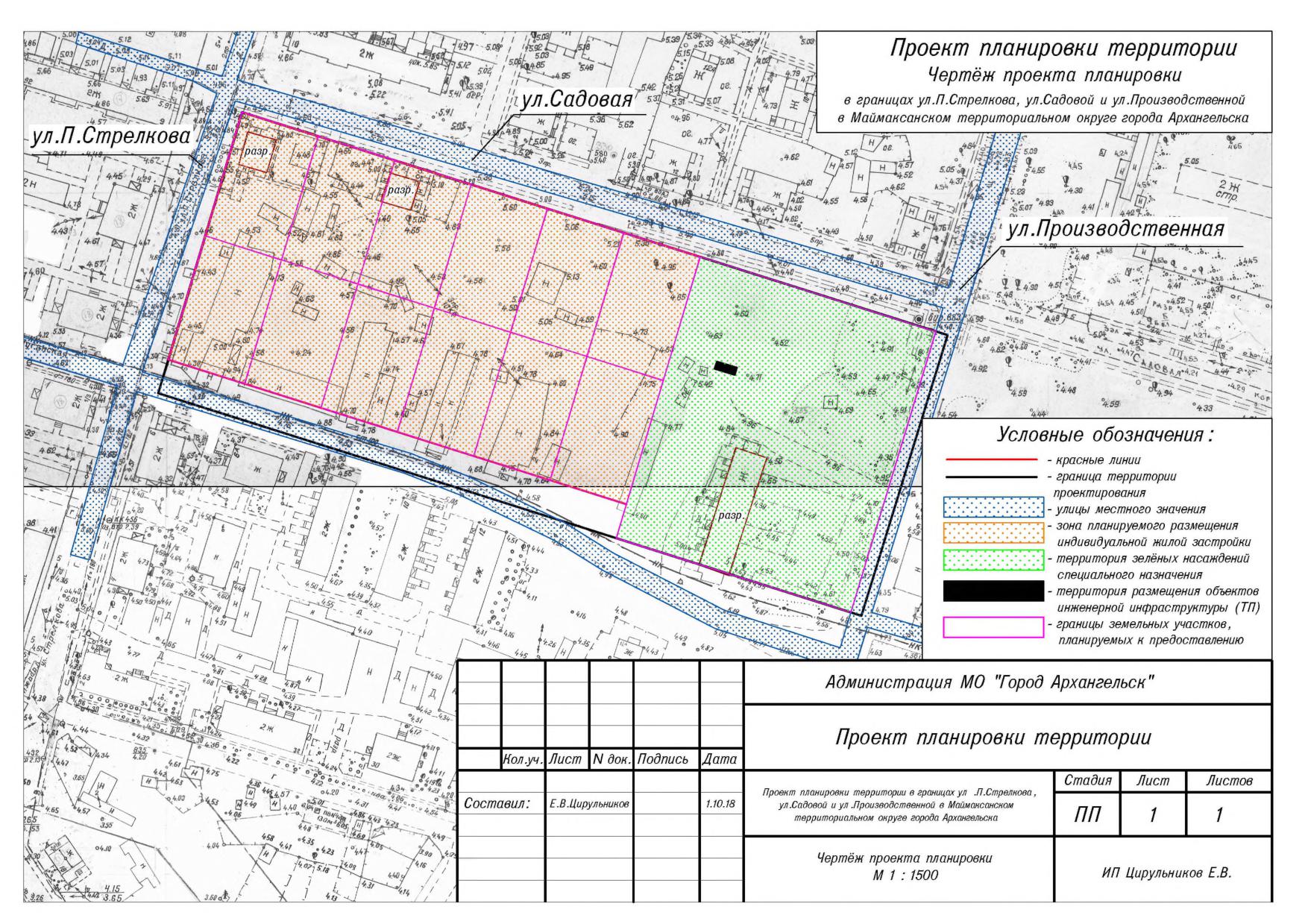 Проект межевания территории
муниципального образования "Город Архангельск" в границах ул.П.Стрелкова, ул.Садовой и ул.ПроизводственнойПри анализе исходной документации выявлено, что проектируемые земельные участки, расположенные в границах ул. П.Стрелкова, ул.Садовой и ул.Производственной, будут сформированы в кадастровом квартале 29:22:012512. Земельные участки, расположенные по адресу: Архангельская область, г.Архангельск, Маймаксанский территориальный округ, ул. Садовая и  
ул. П.Стрелкова, необходимо сформировать в соответствии с требованиями Градостроительного кодекса Российской Федерации.Под объектом с разрешённым использованием – для индивидуального жилищного строительства, расположенным по адресу: Архангельская область, г.Архангельск, Маймаксанский территориальный округ,  ул. Садовая, сформирован земельный участок 29:22:012512:ЗУ1 площадью 1200 кв.м. Под объектом с разрешённым использованием – для индивидуального жилищного строительства, расположенным по адресу: Архангельская область, г.Архангельск, Маймаксанский территориальный округ, ул. П.Стрелкова, сформирован земельный участок 29:22:012512:ЗУ2 площадью 1200 кв.м. Под объектом с разрешённым использованием – для индивидуального жилищного строительства, расположенным по адресу: Архангельская область, г.Архангельск, Маймаксанский территориальный округ, ул. Садовая, сформирован земельный участок 29:22:012512:ЗУ3 площадью 1200 кв.м. Под объектом с разрешённым использованием – для индивидуального жилищного строительства, расположенным по адресу: Архангельская область, г.Архангельск, Маймаксанский территориальный округ, ул. П.Стрелкова, сформирован земельный участок 29:22:012512:ЗУ4 площадью 1200 кв.м. Под объектом с разрешённым использованием – для индивидуального жилищного строительства, расположенным по адресу: Архангельская область, г.Архангельск, Маймаксанский территориальный округ,  ул. Садовая, сформирован земельный участок 29:22:012512:ЗУ5 площадью 1200 кв.м. Под объектом с разрешённым использованием – для индивидуального жилищного строительства, расположенным по адресу: Архангельская область, г.Архангельск, Маймаксанский территориальный округ, ул. П.Стрелкова, сформирован земельный участок 29:22:012512:ЗУ6 площадью 1200 кв.м. Под объектом с разрешённым использованием – для индивидуального жилищного строительства, расположенным по адресу: Архангельская область, г.Архангельск, Маймаксанский территориальный округ,  ул. Садовая, сформирован земельный участок 29:22:012512:ЗУ7 площадью 1200 кв.м. Под объектом с разрешённым использованием – для индивидуального жилищного строительства, расположенным по адресу: Архангельская область, г.Архангельск, Маймаксанский территориальный округ, ул. П.Стрелкова, сформирован земельный участок 29:22:012512:ЗУ8 площадью 1200 кв.м. Под объектом с разрешённым использованием – для индивидуального жилищного строительства, расположенным по адресу: Архангельская область, г.Архангельск, Маймаксанский территориальный округ, ул. Садовая, сформирован земельный участок 29:22:012512:ЗУ9 площадью 1200 кв.м. Под объектом с разрешённым использованием – для индивидуального жилищного строительства, расположенным по адресу: Архангельская область, г.Архангельск, Маймаксанский территориальный округ, ул. П.Стрелкова, сформирован земельный участок 29:22:012512:ЗУ10 площадью 1200 кв.м. Под объектом с разрешённым использованием – для индивидуального жилищного строительства, расположенным по адресу: Архангельская область, г.Архангельск, Маймаксанский территориальный округ, ул. Садовая, сформирован земельный участок 29:22:012512:ЗУ11 площадью 1200 кв.м. Под объектом с разрешённым использованием – для индивидуального жилищного строительства, расположенным по адресу: Архангельская область, г.Архангельск, Маймаксанский территориальный округ, ул. П.Стрелкова, сформирован земельный участок 29:22:012512:ЗУ12 площадью 1200 кв.м. Под объектом с разрешённым использованием – для эксплуатации многоквартирного жилого дома, расположенным по адресу: Архангельская область, г.Архангельск, Маймаксанский территориальный округ, ул. Садовая, сформирован земельный участок 29:22:012512:ЗУ13 площадью 8352 кв.м. После сноса многоквартирного жилого дома по ул.Производственной, дом № 3, корп.1 изменить вид разрешённого использования на "Специальная деятельность".Территория, в отношении которой подготовлен проект межевания, попадает в границы следующих зон: частично в границу зоны санитарной охраны источников питьевого и хозяйственно-бытового водоснабжения, определенную в соответствии 
с распоряжениями Министерства природных ресурсов и лесопромышленного комплекса Архангельской области (2 пояс); частично в границу зоны санитарной охраны источников питьевого и хозяйственно-бытового водоснабжения, определенную в соответствии 
с распоряжениями Министерства природных ресурсов и лесопромышленного комплекса Архангельской области (3 пояс); частично в границу санитарно-защитной зоны предприятий, сооружений и иных объектов, определенную проектами санитарно-защитных зон, получившими положительные заключения государственной экологической экспертизы, 
либо определенные в соответствии с размерами, установленными 
СанПиН 2.2.1/2.1.1.1200-03 "Санитарно-защитные зоны и санитарная классификация предприятий, сооружений и иных объектов".Границы территорий объектов культурного наследия и границы зон действия публичных сервитутов не выявлены.Таблица 1. Характеристики земельных участков, подлежащих образованиюТаблица 2. Каталог координатКонфигурация и расположение образуемых и существующих земельных участков, частей земельных участков показаны на чертеже проекта межевания.В соответствии с Правилами землепользования и застройки муниципального образования "Город Архангельск" минимальный отступ зданий, строений, сооружений от красных линий вновь строящихся или реконструируемых зданий, строений, сооружений должен быть на расстоянии не менее 3 метров.Красные линии показаны на чертеже проекта межевания.______________Приложениек проекту межевания территории муниципального образования "Город Архангельск" в границах ул.П.Стрелкова, ул.Садовой и ул.Производственной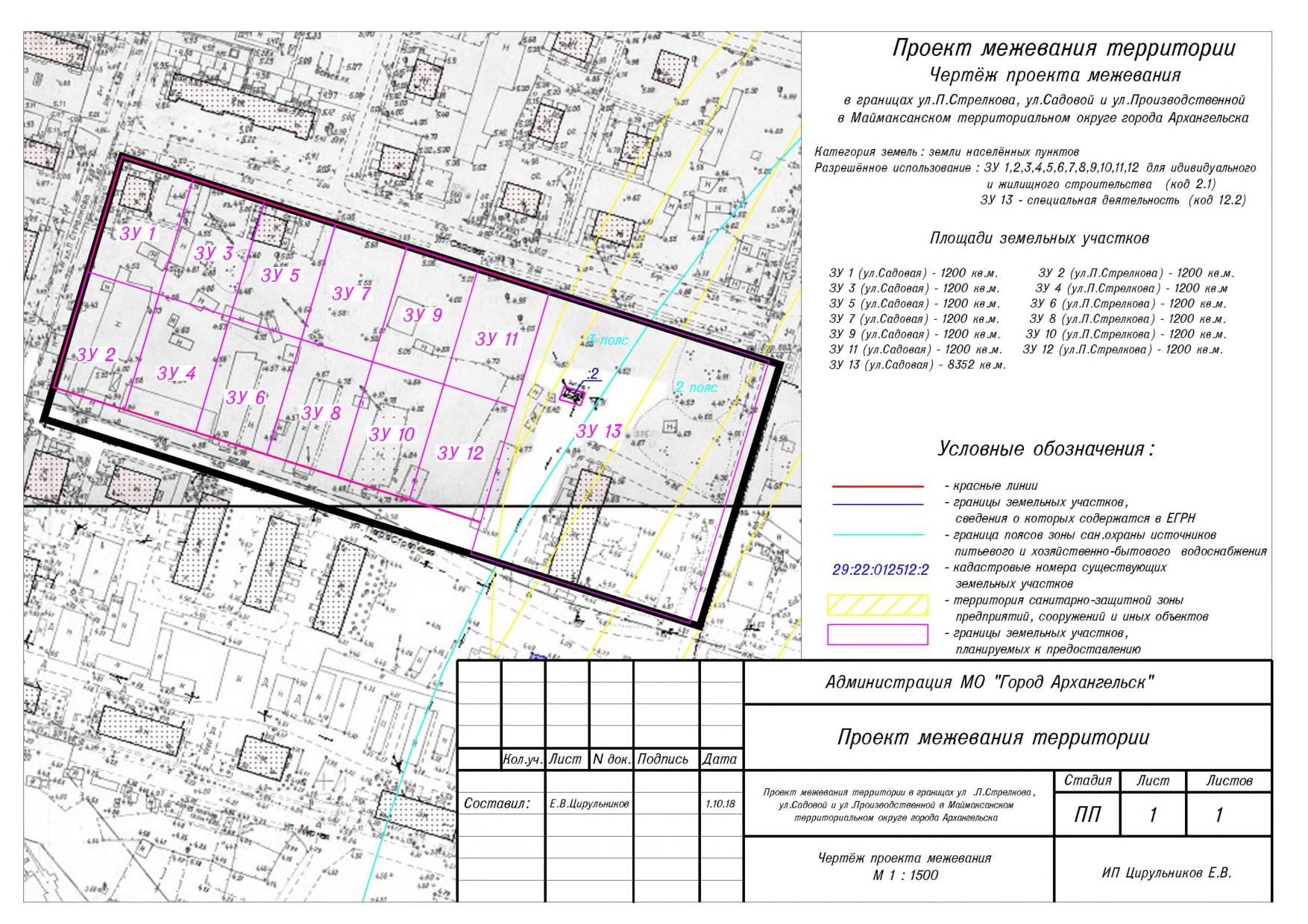 ПриложениеУТВЕРЖДЕНраспоряжением Главымуниципального образования"Город Архангельск"от 31.01.2019 № 211р№ п/пНаименование и обозначениеКоличество этажейПлощадь застройки, кв.м1Многоквартирный жилой дом № 3,  корп.1 
по ул.Производственной14622Трансформаторная подстанция ТП-736-5ПриложениеУТВЕРЖДЕНраспоряжением Главымуниципального образования"Город Архангельск"от 31.01.2019 № 211рПроектируемый земельный участок, обозначениеПроектная площадь, кв.мИсходные характеристикиПроектные характеристики29:22:012512:ЗУ11200 кв.мЗемлигосударственной собственностиЗемли населенных пунктов.Разрешенное использование - для индивидуального жилищного строительства29:22:012512:ЗУ21200 кв.мЗемлигосударственной собственностиЗемли населенных пунктов.Разрешенное использование - для индивидуального жилищного строительства29:22:012512:ЗУ31200 кв.мЗемлигосударственной собственностиЗемли населенных пунктов.Разрешенное использование - для индивидуального жилищного строительства29:22:012512:ЗУ41200 кв.мЗемлигосударственной собственностиЗемли населенных пунктов.Разрешенное использование - для индивидуального жилищного строительства29:22:012512:ЗУ51200 кв.мЗемлигосударственной собственностиЗемли населенных пунктов.Разрешенное использование - для индивидуального жилищного строительства29:22:012512:ЗУ61200 кв.мЗемлигосударственной собственностиЗемли населенных пунктов.Разрешенное использование - для индивидуального жилищного строительства29:22:012512:ЗУ71200 кв.мЗемлигосударственной собственностиЗемли населенных пунктов.Разрешенное использование - для индивидуального жилищного строительства29:22:012512:ЗУ81200 кв.мЗемлигосударственной собственностиЗемли населенных пунктов.Разрешенное использование - для индивидуального жилищного строительства29:22:012512:ЗУ91200 кв.мЗемлигосударственной собственностиЗемли населенных пунктов.Разрешенное использование - для индивидуального жилищного строительства29:22:012512:ЗУ101200 кв.мЗемлигосударственной собственностиЗемли населенных пунктов.Разрешенное использование - для индивидуального жилищного строительства29:22:012512:ЗУ111200 кв.мЗемлигосударственной собственностиЗемли населенных пунктов.Разрешенное использование - для индивидуального жилищного строительства29:22:012512:ЗУ121200 кв.мЗемлигосударственной собственностиЗемли населенных пунктов.Разрешенное использование - для индивидуального жилищного строительства29:22:012512:ЗУ138352 кв.мЗемлигосударственной собственностиЗемли населенных пунктов.Разрешенное использование - специальная деятельностьПроектируемый земельный участок, обозначениеКоординатыКоординатыПроектируемый земельный участок, обозначениеXY29:22:012512:ЗУ1660938.912516313.0629:22:012512:ЗУ1660931.682516339.3629:22:012512:ЗУ1660889.062516328.4229:22:012512:ЗУ1660896.302516302.1229:22:012512:ЗУ2660896.302516302.1229:22:012512:ЗУ2660889.062516328.4229:22:012512:ЗУ2660846.442516317.4829:22:012512:ЗУ2660853.672516291.1829:22:012512:ЗУ3660931.682516339.3629:22:012512:ЗУ3660924.452516365.6729:22:012512:ЗУ3660881.842516354.7229:22:012512:ЗУ3660889.062516328.4229:22:012512:ЗУ4660889.062516328.4229:22:012512:ЗУ4660881.842516354.7229:22:012512:ЗУ4660839.212516343.7829:22:012512:ЗУ4660846.442516317.4829:22:012512:ЗУ5660924.452516365.6729:22:012512:ЗУ5660917.202516392.0229:22:012512:ЗУ5660874.642516381.0329:22:012512:ЗУ5660881.842516354.7229:22:012512:ЗУ6660881.842516354.7229:22:012512:ЗУ6660874.642516381.0329:22:012512:ЗУ6660832.002516370.0829:22:012512:ЗУ6660839.212516343.7829:22:012512:ЗУ7660917.202516392.0229:22:012512:ЗУ7660909.922516418.3929:22:012512:ЗУ7660867.402516407.3329:22:012512:ЗУ7660874.642516381.0329:22:012512:ЗУ8660874.642516381.0329:22:012512:ЗУ8660867.402516407.3329:22:012512:ЗУ8660824.772516396.3829:22:012512:ЗУ8660832.002516370.0829:22:012512:ЗУ9660909.922516418.3929:22:012512:ЗУ9660902.672516444.7829:22:012512:ЗУ9660860.182516433.6229:22:012512:ЗУ9660867.402516407.3329:22:012512:ЗУ10660867.402516407.3329:22:012512:ЗУ10660860.182516433.6229:22:012512:ЗУ10660817.552516422.6729:22:012512:ЗУ10660824.772516396.3829:22:012512:ЗУ11660902.672516444.7829:22:012512:ЗУ11660895.442516471.1529:22:012512:ЗУ11660852.952516459.9229:22:012512:ЗУ11660860.182516433.6229:22:012512:ЗУ12660860.182516433.6229:22:012512:ЗУ12660852.952516459.9229:22:012512:ЗУ12660810.322516448.9729:22:012512:ЗУ12660817.552516422.6729:22:012512:ЗУ13660895.442516471.1529:22:012512:ЗУ13660873.222516552.03660776.452516526.77660798.662516445.98660852.952516459.92660861.112516477.61660859.132516485.37660854.372516483.91660856.312516476.09